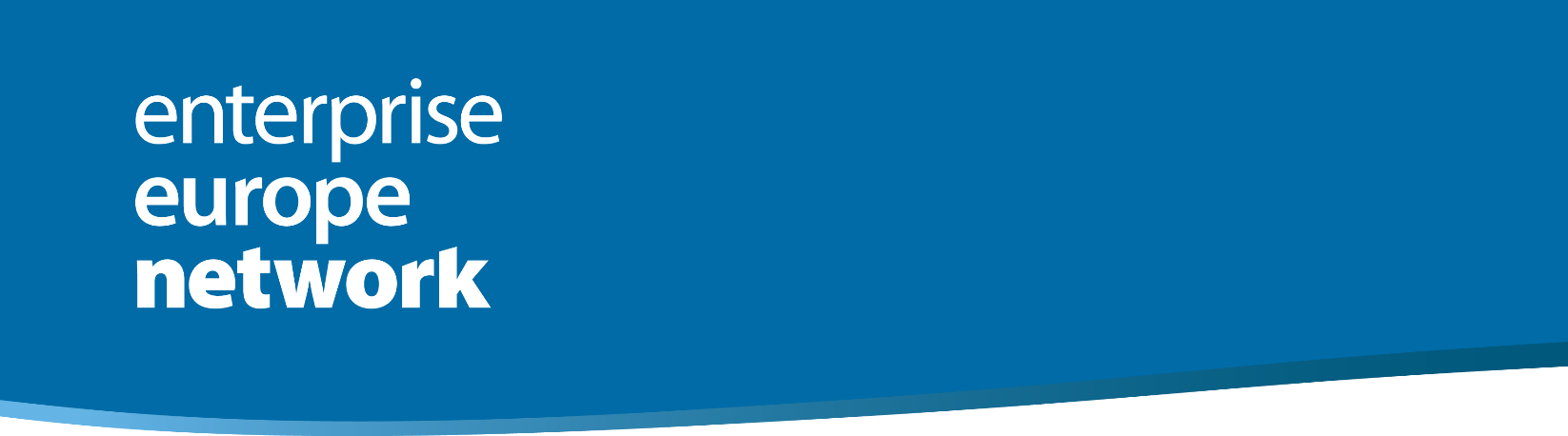 AVVISOMANIFESTAZIONE DI INTERESSE A PARTECIPARE A FREE FROM FOOD EXPO21-22 novembre AmsterdamAllegato 1 SCHEDA DI MANIFESTAZIONE DI INTERESSE da inviare all’indirizzo PEC: sicindustria@pec.sicindustria.eu (la compilazione di tutti i campi è obbligatoria). Ragione sociale: __________________________________________________________ Indirizzo (via e numero civico): _______________________________________________ CAP____________________ Città____________________________________________ Prov._________ Tel. ________________________ Cell.__________________________ Fax __________________ Sito Web: _________________________________________ E-mail: ____________________________________ PEC: _____________________________________ P. IVA/C.F._________________________________ Persona di riferimento: _____________________________________________________ Incarico ricoperto in azienda: ________________________________________________ Attività svolte: ____________________________________________________________ Indicare la/le categoria/e di riferimento: Prodotti che si intende presentare alla manifestazione: ______________________________________________________________________________________________________________________________________________________In merito ai criteri per la selezione delle aziende sotto riportati, ai sensi dell’art. 46 e 47 del DPR 445/2000 si dichiara: Quantitativi commercializzati (media ultimo triennio) ____________________ Fatturato dei relativi quantitativi commercializzati (media ultimo triennio) in euro _____________________ L’azienda si impegna a corrispondere agli organizzatori di Free From la quota di euro millequattrocento/00 per la partecipazione con allestimento standard, così come indicato nell’avviso (parte integrante della presente manifestazione di interesse).Le informazioni di pagamento saranno fornite in fase di perfezionamento della domanda di partecipazione.L’azienda si impegna a fornire descrizione, loghi in formato vettoriale, foto, brochure e/o cataloghi per la pubblicazione delle schede espositori, dando ampia liberatoria alla diffusione delle informazioni. Si autorizza il trattamento dei dati raccolti ai sensi e per gli effetti del GDPR - Regolamento (UE) 2016/679. Data_____________________ Timbro e firma del legale rappresentante _____________________________ Si allega copia del documento di riconoscimento in corso di validità del titolare/rappresentante legale. N.B. Verranno prese in considerazione soltanto le richieste inviate a mezzo PEC.Free From https://amsterdam.freefromfoodexpo.com/free-from/Organic https://amsterdam.freefromfoodexpo.com/organic/Plant-Based https://amsterdam.freefromfoodexpo.com/plant-based/Vegan https://amsterdam.freefromfoodexpo.com/vegan/Functional https://amsterdam.freefromfoodexpo.com/functional/Healthy https://amsterdam.freefromfoodexpo.com/healthy/Ingredients https://amsterdam.freefromfoodexpo.com/ingredients/